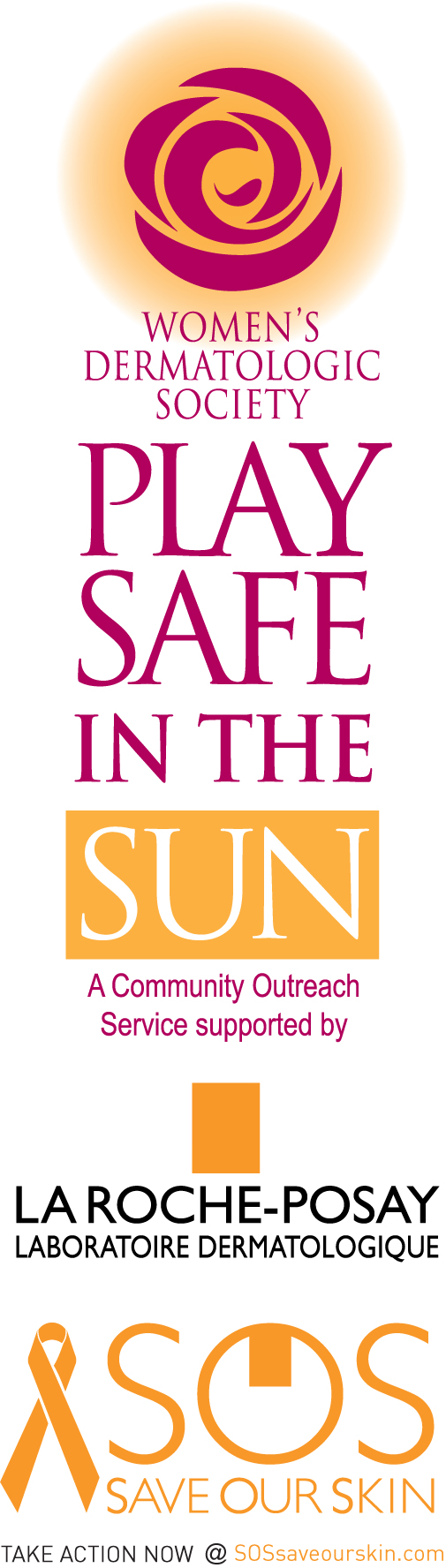 Correct answers: 1: False 2: True 3: True 4: True 5: False 6: False 7: False 8: False 9: False 10: Falsewww.playsafeinthesun.org